T.C.KÜTAHYA DUMLUPINAR ÜNİVERSİTESİMimarlık Fakültesi DekanlığınaFakültenizin İç Mimarlık Bölümü …. sınıf öğrencisiyim. 2020 – 2021 Eğitim Öğretim yılı ………döneminde, tarafımdan	….TL kayıt harcı ödenmiştir. Yatırmış olduğum Öğrenci Katkı payı/Öğrenim ücretimin aşağıda belirttiğim nedenden dolayı iadesini istiyorum.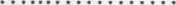 Gereğini arz ederim.	…./…./2020(Adı Soyadı)İMZA Harç İadesi Talep Nedeni	(Gerekli kutucuğu (X) işaretini koyunuz!ÖĞRENCİNİNNot: Bu dilekçede yazılan Banka hesap no ilgili öğrencinin kendi hesabı olmalıdır ve IBAN numarası bulunmayan dilekçeler işleme alınmayacaktır. Banka hesap numarası olmayan öğrencilere iade yapılmacaktır.Bu dilekçede yer alan bilgiler doğru ve eksiksiz olarak doldurulup öğrenci tarafından imzalanmalı. ilgili döneme ait dekontlar eklenmelidir.Dilekçenin fotokopi olması durumunda, verilen bilgilerde eksiklik ve yanlışlık olduğunda, ilgili dönemlere ait banka dekontlarının eklenmemesi durumunda, dilekçeler kesinlikle işleme alınmayacaktır.Şehit-Gazi ÇocuğuSüresi içerisinde (I.öğretim) harç yatıranÖzürlü ÖğrenciSehven Kimlik, başvuru vb. ücretlerini fazla yatıran% de 10 'a giren 2.öğretimöğrencisiKatkı Kredisi çıkan öğrenciYatay geçişle giden Öğrenci2.Öğretimden I. Öğretime GeçenSadece stajı kalanDers Kaydı YapmayanMezun durumunda öğrenciSehven Fazla YatanYaz Okulunda Dersi KapananAdı Soyadı :Öğrenci Numarası :T.C. Kimlik No :Banka adı ve şubesiBanka IBAN numarası: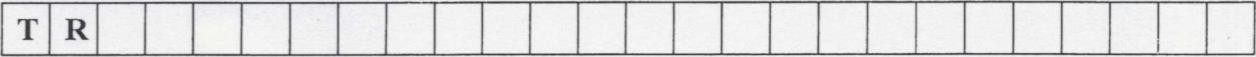 Öğrencinin Kendisine Ait IBAN OlacakAdres : Telefon : Cep: